Согласовано:Врио заместителя руководителя УФНС России по Омской области__________________А.А. ЛунинаДоклад заместителя начальника контрольно-аналитического отдела УФНС России по Омской области Косткевич М.А. на публичных слушаниях 24.11.2022на тему: «Отработка «схемных» расхождений по НДС путем поиска выгодоприобретателей и побуждению их к добровольному уточнению налоговых обязательств».Добрый день, уважаемые участники семинара!Слайд № 2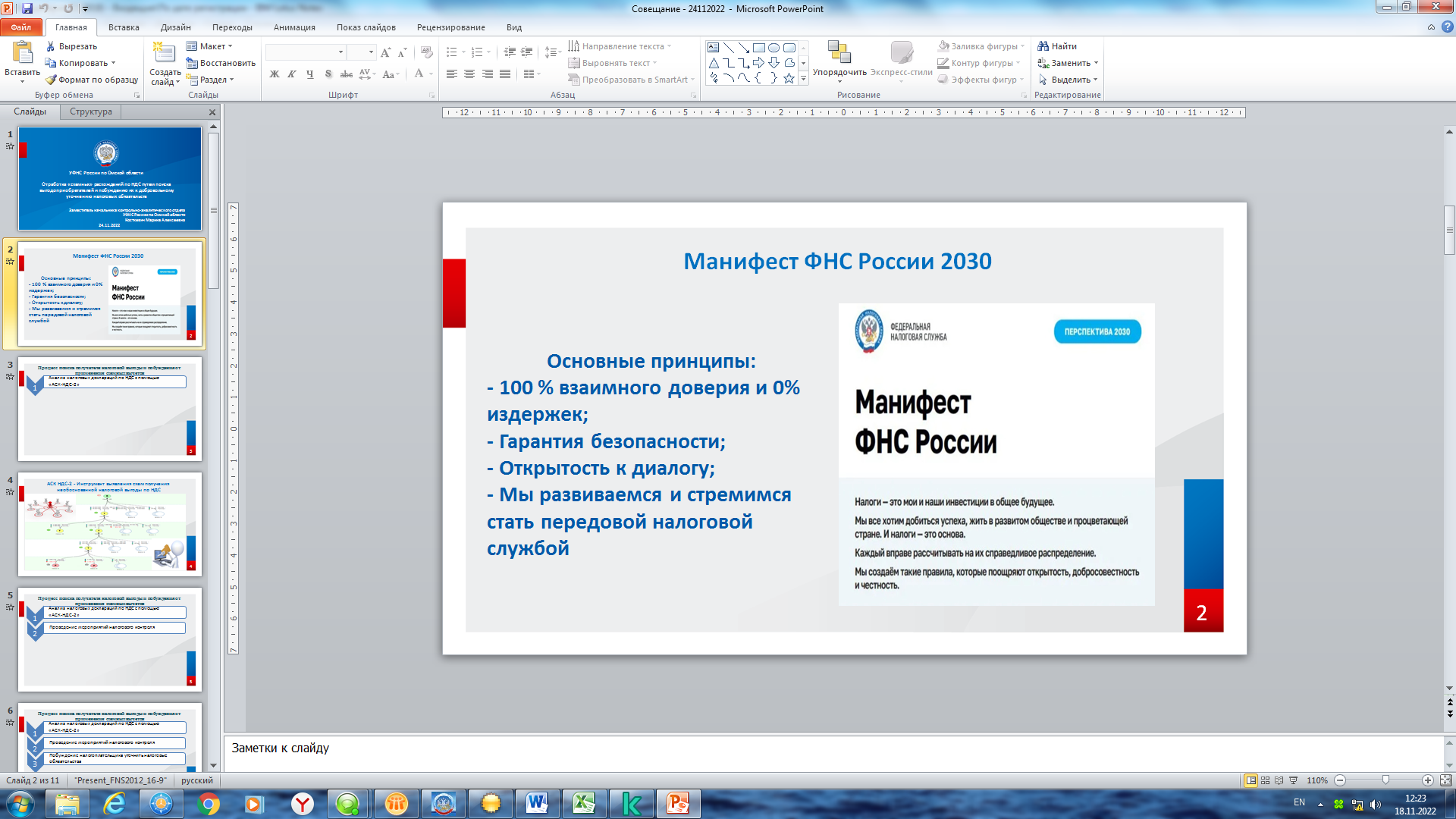 Федеральная налоговая служба выпустила в 2022 году Манифест-2030, содержащий принципы, на основе которых будут строиться взаимоотношения налогоплательщиков и Службы. Он призван изменить отношение сотрудников и налогоплательщиков к задачам и функциям Службы.Манифест провозглашает курс на «100% взаимное доверие и 0% издержек» как со стороны налогоплательщиков, так и налоговых органов. Налогоплательщики и налоговые органы должны выйти на новый уровень взаимодействия по принципу «профилактика вместо наказания» и при котором работа на результат должна стать общей целью – пополнение бюджета нашей страны.Также Манифест гласит, что налоговые органы всегда открыты к диалогу и критике. При этом важно не скрывать свои ошибки, а исправлять, чтобы сократить риск их наступления в будущем. Следуя этим принципам мы меняем свою работу, перестраиваемся даже при такой непростой работе как отработка схемных расхождений по НДС и побуждение их к добровольному уточнению налоговых обязательств.Слайд № 3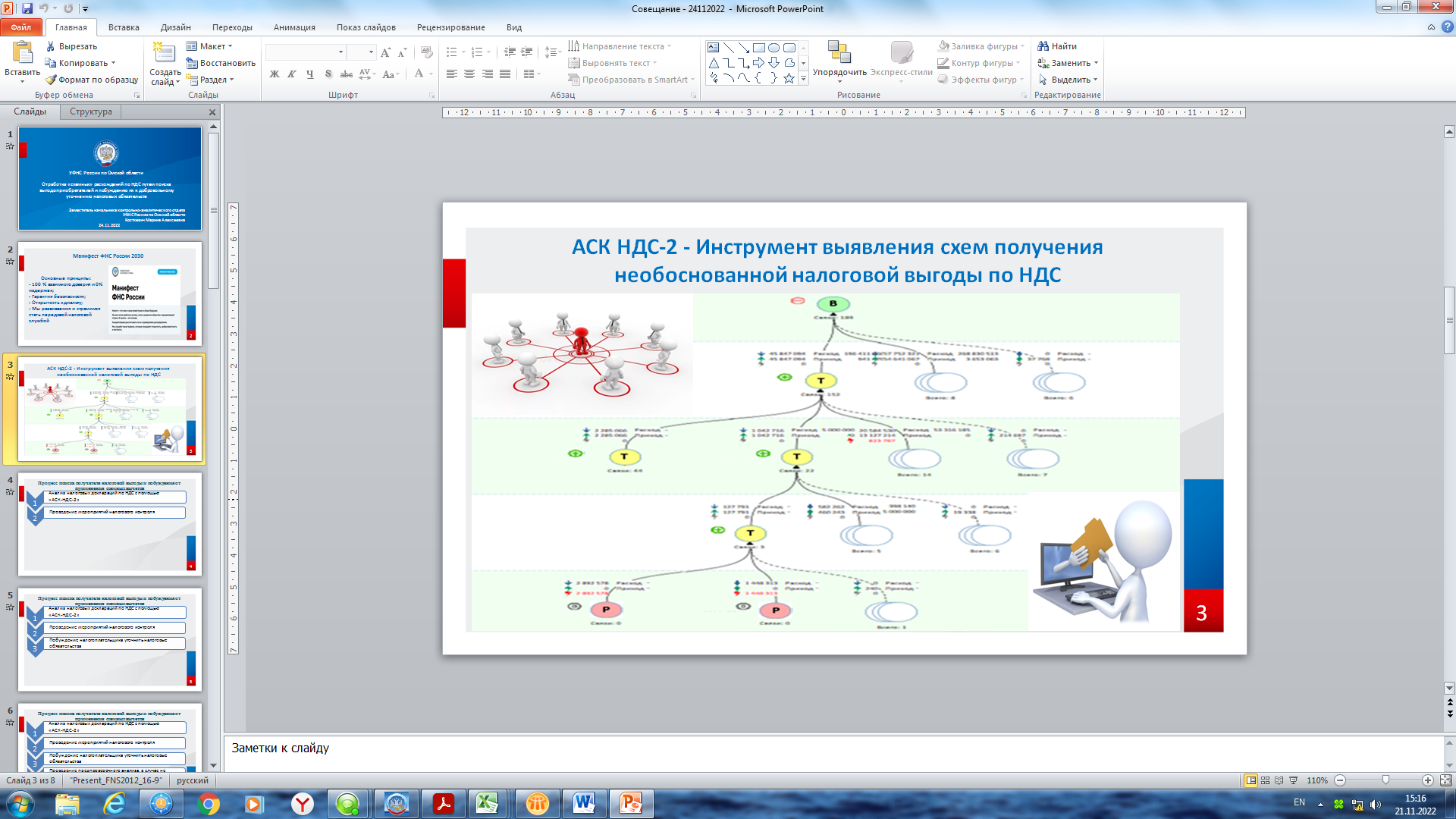 Мы уже не раз рассказывали участникам публичных слушаний о возможностях программных ресурсов Службы, в том числе о системе управления рисками «Автоматизированная система контроля за налогом на добавленную стоимость» («АСК НДС-2»), которая после предоставления налогоплательщиками деклараций в автоматическом режиме сопоставляет данные по каждому счету-фактуре налогоплательщика и его контрагентов, и выявляет сумму НДС, не поступившую в бюджет. Система сама устанавливает роли контрагентам; выстраивает схему связей налогоплательщика и позволяет нам с большой долей вероятности на основании более 80 критериев установить предполагаемого выгодоприобретателя – заказчика схемы незаконной налоговой оптимизации.Вместе с тем, ряд налогоплательщиков знают о возможностях ресурса АСК НДС-2, но все же используют «технические» организации в качестве субподрядчиков. С участием организаций, которые предлагают услуги незаконной налоговой оптимизации, создаются длинные цепочки контрагентов.Это бессмысленно. Программные комплексы налоговых органов позволяют за доли секунд установить товарные и денежные потоки, определить на каком звене денежные средства выведены из оборота, на каком звене налог в бюджет не поступил; определить конечного заказчика схемы незаконной налоговой оптимизации.Пример приведен на экране. На данном примере мы видим заказчика незаконной налоговой оптимизации с буквой «В» в зеленом кружке, субподрядчика с буквой «Т» в желтом цвете и источник расхождения с буквой «Р» красного цвета, не представившего налоговую декларацию.Слайд № 4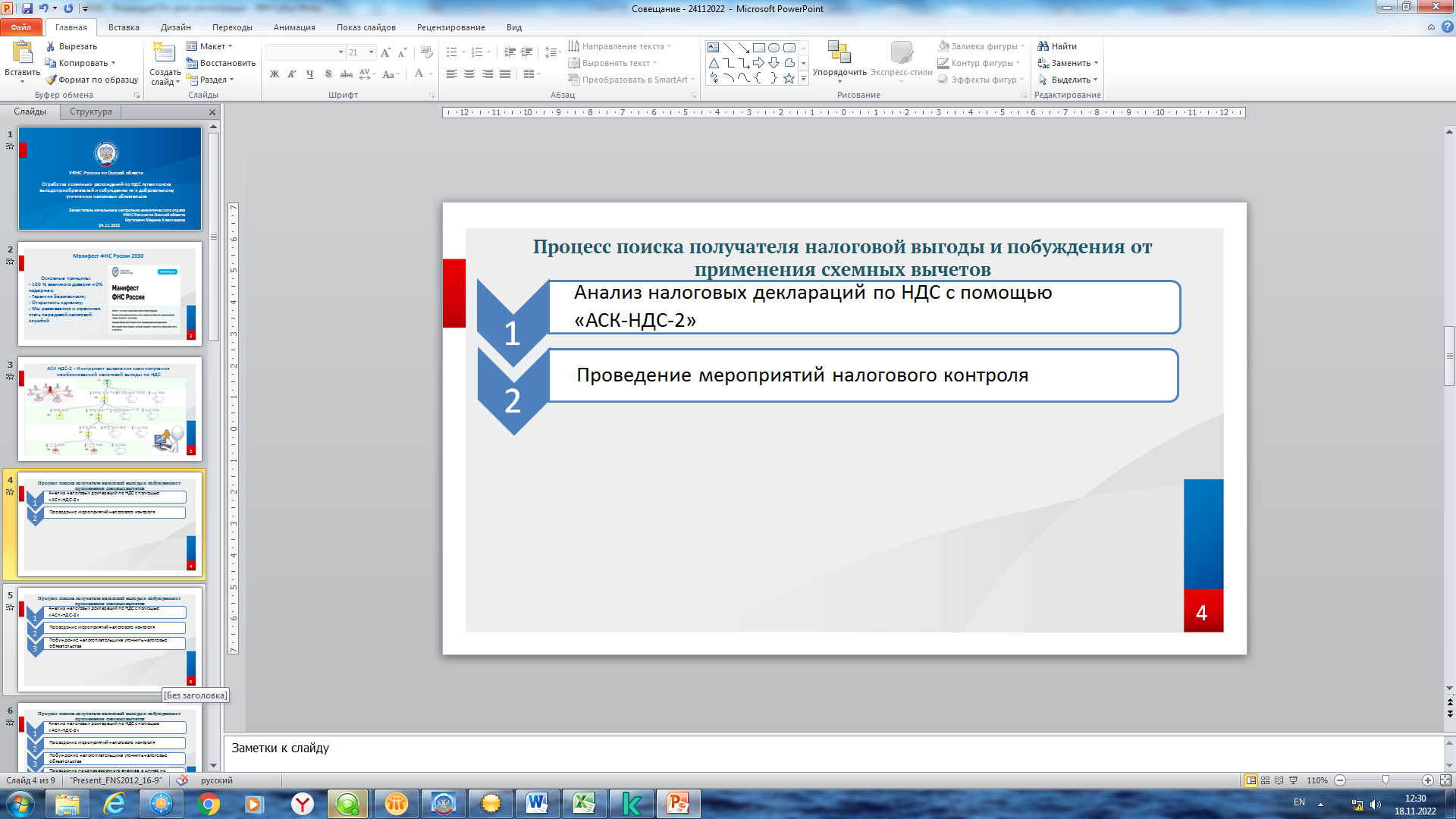 Далее по итогам анализа программных ресурсов проводятся мероприятия налогового контроля, такие как: истребование документов (пояснений) у налогоплательщиков, банков, допросы, осмотры, с целью корректного определения выгодоприобретателя – получателя налоговой выгоды.Слайд № 5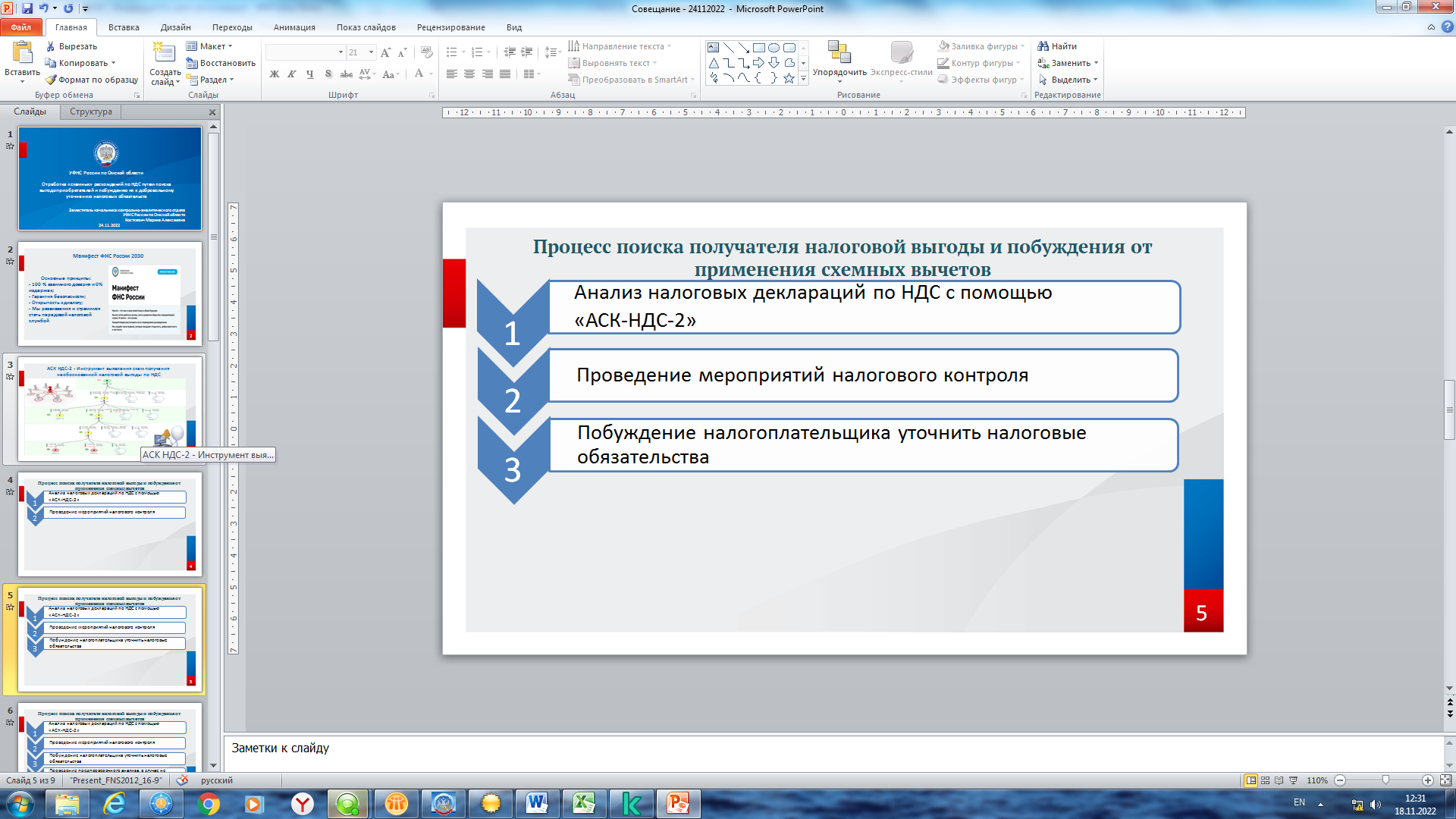 По итогам анализа, подкрепленного мероприятиями налогового контроля, налоговые органы проводят заседания контрольно-аналитической группы в целях побуждения налогоплательщиков к добровольному исполнению налоговых обязательств. Делается это для возможности своевременного исправления ошибок налогоплательщика, чтобы избежать излишних затрат бизнеса в виде оплаты штрафов, а они по Налоговому кодексу значительные – 40% от суммы неуточненного налога, а это почти половина.    Слайд № 6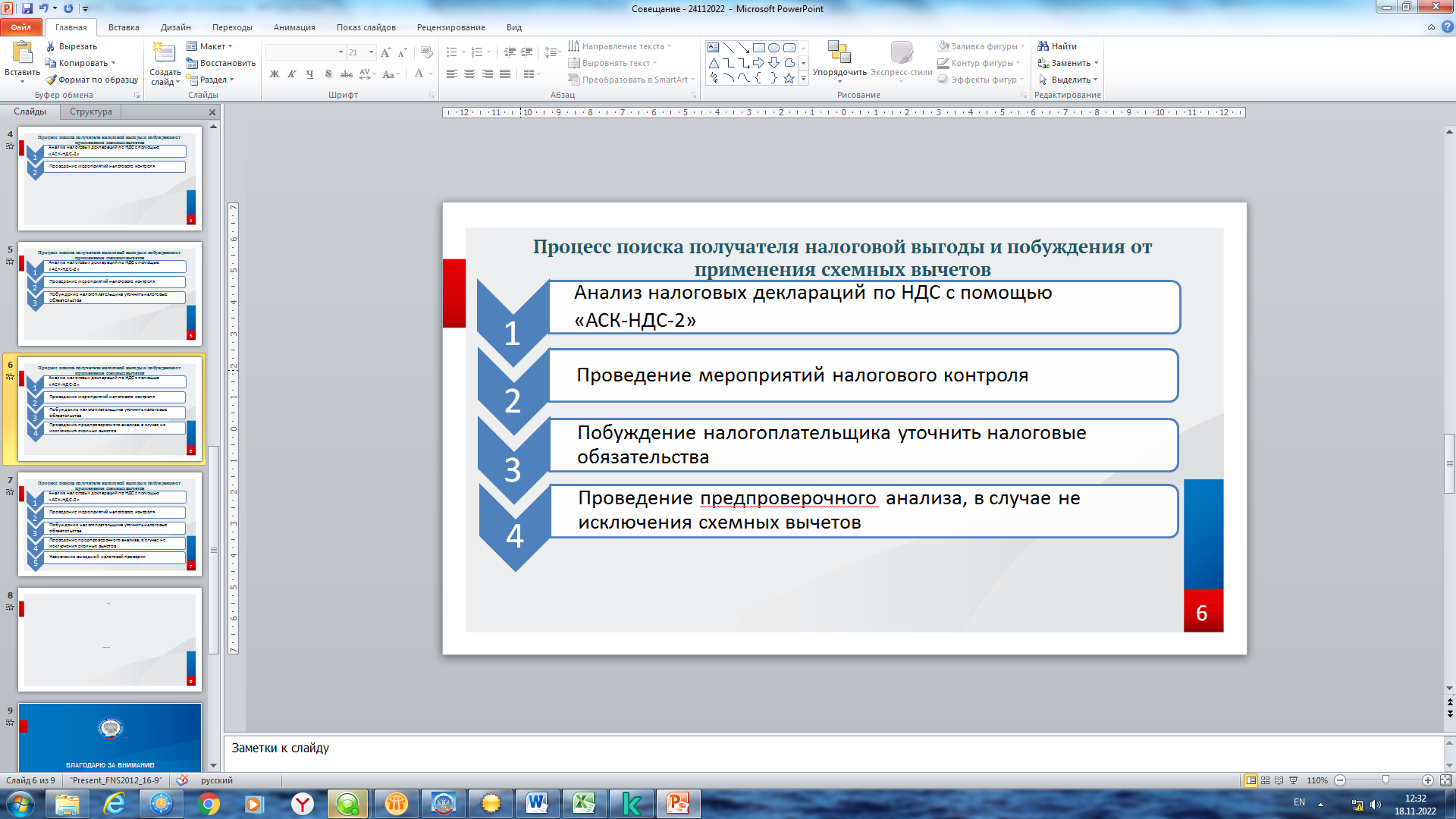 По налогоплательщикам, не желающим по результатам заседания уточнять свои налоговые обязательства по НДС за один или несколько периодов, где мы видим риски, проводится предпроверочный анализ за несколько периодов деятельности с целью включения налогоплательщика в план выездных проверок по всем налогам. Суммы предполагаемых доначислений по результатам комплексного анализа деятельности естественно вырастают в разы, а в некоторых случаях с дальнейшей не возможностью уплаты налогов с учетом штрафных санкций и прекращению ведения бизнеса. Слайд № 7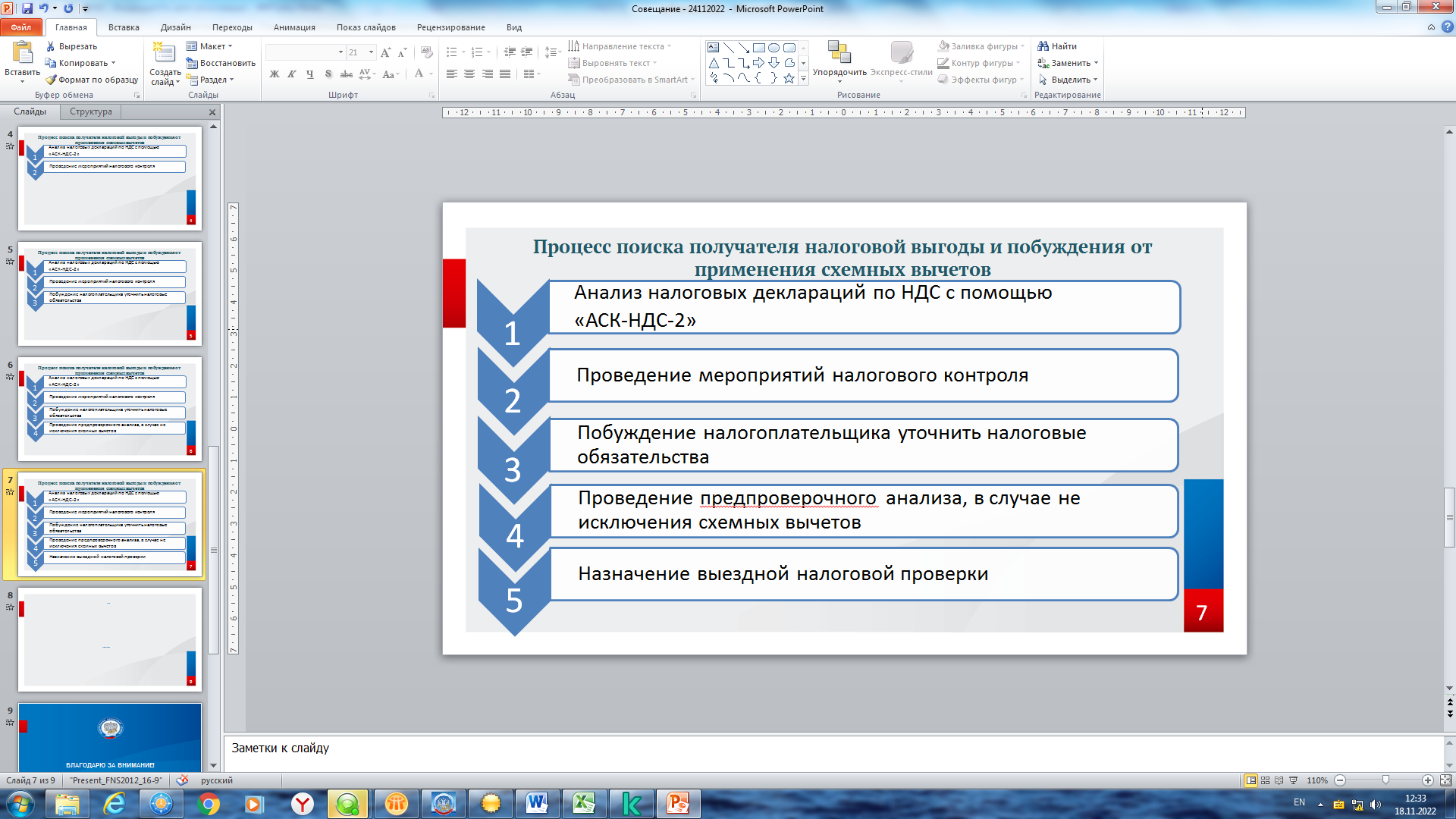 Налоговая служба не преследует цели прекращение деятельности бизнеса и ценит каждого налогоплательщика! Поэтому мы и меняем подход к проведению налоговых проверок. Нам важно сохранить бизнес и  обеспечить нашу основную цель - уплату налогов и, в первую очередь, самостоятельно налогоплательщиком.В 2022 году снижено количество выездных налоговых проверок. Налоговые органы, прежде чем принять решение о проведении выездной проверки, приглашают налогоплательщика и раскрывают ему информацию об установленных нарушениях. Таким образом, налогоплательщику предоставляется возможность пересмотреть свои налоговые обязательства и самостоятельно, без проведения проверки, представить уточненные декларации. На данных рабочих встречах обсуждается вопрос погашения возникающей задолженности по уточненным декларациям с учетом текущей финансово-хозяйственной деятельности плательщика, предлагается рассмотреть вопрос включения в условия договоров с контрагентами налоговых оговорок. Механизм «налоговых оговорок» опробован и успешно применяется налогоплательщиками в рамках проектов ФНС России, имеется положительная арбитражная практика (вся в пользу истцов). Если коротко о механизме: - Налоговый орган информирует налогоплательщика о наличии несформированного источника НДС в бюджете, поскольку контрагенты поставщика не представили декларации по НДС. - Налогоплательщик исключает из состава налоговых вычетов по НДС сумму НДС по сделкам с поставщиком, уплачивает налог в бюджет. - Уплаченную сумму удерживает у поставщика, к примеру из неоплаченной стоимости поставленного поставщиком товара.Для этого необходимо в договоре указать условие об оплате товара с отсрочкой уплаты 20% (ставка НДС) от стоимости поставленного товара на срок 90 дней с момента окончания квартала, в течение которого произошла отгрузка. Такое информирование мы готовы осуществлять в случае предоставления налогоплательщиком и его контрагентом согласия на признание сведений, составляющих налоговую тайну, общедоступными. Поэтому на встречах с налогоплательщиками мы рекомендуем в контрактах с поставщиками  оговаривать раскрытие информации перед налоговым органом, то есть включать в контракт пункт о необходимости предоставления  в налоговый орган согласия на признание сведений, составляющих налоговую тайну, общедоступными.Мы призываем налогоплательщиков более активно использовать инструмент защиты и повышения дисциплины контрагентов.При возникновении вопросов о механизме информирования просим обращаться в Управление.Благодарю за внимание!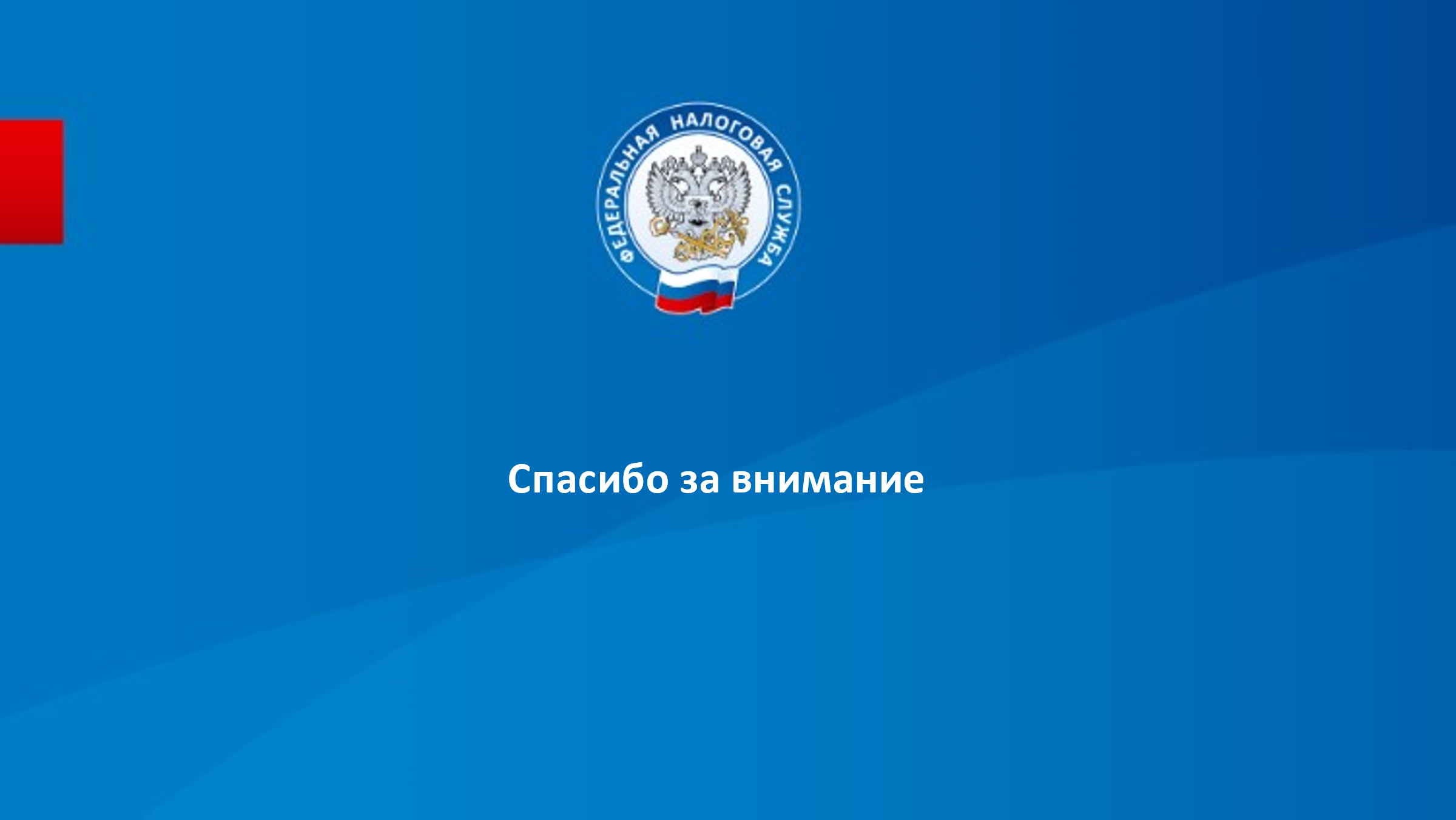 